Sample test exercises: speakingA : Work in pairs. Do a dialogue and talk about your favourite sport. It is important that both speakers talk about their sport. It should be a real conversation – not: question-answer-question-answer. As a preparation/ an inspiration you can watch the following youtube clips: https://www.youtube.com/watch?v=AdR_FiKR-KIhttps://www.youtube.com/watch?v=8dx2vqEVpdUTalk about these topics.What’s your favourite sport?What kind of equipment do you need for this sport?When did you start this sport?Who did you show this sport?How often do you do this sport?Where do you do this sport?Do you do this sport alone, with someone else or in a team?Why do you like this sport?Evaluation grid: See a more detailed evaluation grid here from Cambridge: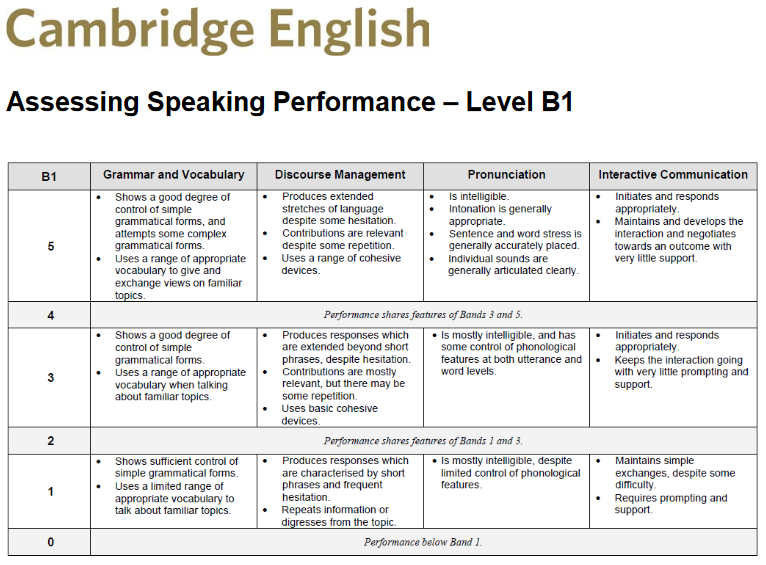 Fluency:Suitable speed, fluency, self-correction, … 1234Communication/ Content:Flexibility, reaction, keep the discussion going, ask/answer the questions correctly.1234Accuracy/ Grammar:Sentence structure, tenses, …1234Vocabulary:Wide variety of words, uses new vocabulary and chunks1234